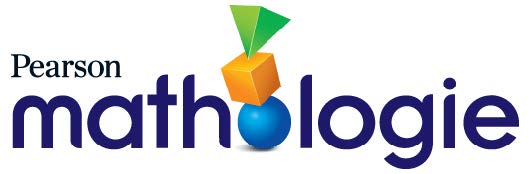 Exemple d’une planification annuelle, 2e année – Option 3Le tableau ci-dessous suggère un modèle d'apprentissage qui met l’accent sur le Nombre pendant les premiers quelques mois de l'année, permettant aux élèves d’approfondir ces concepts tôt et leur fournissant un apprentissage à long terme dans ce domaine. Les autres domaines font plutôt l’objet de modules mensuels à l’étude.Domaine d’étudeIdée principaleCadre conceptuelActivités de maths au quotidienTrousse d’activitésPetits livrets Mathologie, 2e annéeExercices et centres d’apprentissagesept.Le nombreLes nombres nous disent combien il y a d’éléments.Appliquer les principes du dénombrementReconnaître et écrire les chiffresCompter par bondsCarte 1A : Compter par bonds sur une grille de 100 / Compter par bonds à partir d’un nombreCarte 2B : Compter par bonds en faisant des actions / Où est l’erreur ? Qu’est-ce qui manque ?Ensemble 1, Le nombreCompter Activités 1–5**L’enseignant peut choisir une plus petite série de nombres pour commencer l’année et la prolonger avec le tempsDes façons de compterQu'est-ce que tu préfères ?Pratiquer compter et subitiser, y compris compter par bondsOrdonner et comparer des nombres plus petitssept.Le nombreLes nombres sont reliés de plusieurs façons.Estimer des quantités et des nombresDécomposer des tous en parties et composer des tous avec leurs partiesLes liens entre les nombres 1Carte 2A : Montre-le moi de diverses façons / Devine mon nombreCarte 2B : Le capitaine des maths / Créer une droite numérique ouverteEnsemble 2, Le nombre : Les liens entre les nombres 1, 
Activités 6-12Retour à BatocheLa grande course de traîneaux à chiensPratiquer compter et subitiser, y compris compter par bondsComparer et ordonner des nombres et des quantitésDes devinettes numériques avec des nombres pairs, impairs et ordinauxoct.Le nombreLes nombres sont reliés de plusieurs façons.Décomposer des tous en parties et composer des tous avec leurs partiesLes liens entre les nombres 2 Carte 5A : Quelle dizaine est la plus près ? / Former des nombresCarte 5B : Combien de façons ? / Quelle est la partie inconnue ?Ensemble 5, Le nombre : Les liens entre les nombres 2,Activités 22-25Retour à BatocheUne journée spéciale au parcPratiquer compter et subitiser, y compris compter par bondsComparer et ordonner des nombres et des quantitésEstimer des quantités à l’aide de référentsDes nombres manquants 
20 = ? + 14oct.La modélisation et l’algèbreLa régularité et la répétition forment des motifs qui peuvent être généralisés et prédits.Identifier, trier et classer mathématiquement les attributs et les régularitésIdentifier, reproduire, prolonger et créer des régularitésReprésenter et généraliser des régularités qui se prolongent ou se rétractentLes régularités répétéesCarte 1 : Montre-le d’une autre façon / Les régularités répétées autour de nousLes régularités croissantes et décroissantesCarte 2A : Combien pouvons-nous en faire ? / Trouvez l’erreurCarte 2B : Créer des régularités croissantes / Créer des régularités décroissantesEnsemble 1, La modélisation et l’algèbre : Les régularités répétées,Activités 1-5Ensemble 2, La modélisation et l’algèbre : Les régularités croissantes et décroissantes*,Activités 6-14*Les régularités décroissantes, en Ontario seulementEn quête de régularités !La meilleure surpriseProlonger et créer des régularités concrètes et numériques, croissantes et décroissantes et trouver la règle de la régularitéCréer des régularités concrètes croissantesTrier des figures à 2-D et décrire les règles de trinov.Le nombreLes quantités et les nombres peuvent être additionnés et soustraits pour déterminer combien il y a d’éléments.Développer une aisance avec des calculs en addition et en soustractionDévelopper la signification conceptuelle de l’addition et de la soustractionL’aisance avec les opérationsCarte 7A : Doubles et quasi-doubles / J’ai… J’ai besoin de…Carte 7B : L’oiseau qui a faim / Obtenir 10 en suiteEnsemble 7, Le nombre : L’aisance avec des opérations,Activités 32-36 On joue aux billes…!La grande course de traîneaux à chiensComparer et ordonner des nombres Créer et résoudre des problèmes sous forme d'histoireLe calcul mental jusqu’à 20 : les doubles, 1 ou 2 plus ou moins, obtenir 10, additionner et soustraire 0nov./déc.La géométrieOn peut analyser et classer les formes en 2-D et les objets en 3-D selon leurs attributs.On peut transformer des formes en 2-D et des solides en 3-D de plusieurs façons et les analyser pour le changement.Examiner les attributs et les propriétés géométriques des formes en 2-DÉtudier les formes en 2-D en appliquant et en visualisant des transformationsLes figures à 2-DCarte 1 : Visualiser des figures / Comparer des figuresEnsemble 1, La géométrie : Les figures à 2-D,Activités 1-5Partager nos histoiresTrier des figures à 2-D et des solides à 3-D selon une et deux propriétés et déterminer la règle de triFaire des images avec des figures à 2-DDes devinettes au sujet de figuresCréer, prolonger, convertir et prédire des éléments de régularités répétéesdéc.La géométrieOn peut analyser et classer les formes en 2-D et les objets en 3-D selon leurs attributs.On peut transformer des formes en 2-D et des solides en 3-D de plusieurs façons et les analyser pour le changement.Examiner les attributs et les propriétés géométriques des solides en 3-DÉtudier les solides en 3-D en appliquant et en visualisant des transformationsLes solides à 3-DCarte 2A : La géométrie et la poésie / Que vois-tu ?Carte 2B : Les solides autour de nous / Quel solide est différent ?Ensemble 2, La géométrie : Les solides à 3-D,Activités 6-10J’adore les édifices !Trier des figures à 2-D et des solides à 3-D selon une et deux propriétés et déterminer la règle de tri Prolonger et créer des régularités croissantes et décroissantes et déterminer la régularitédéc.La géométrie**en Ontario seulement On peut analyser et classer les formes en 2-D et les objets en 3-D selon leurs attributs.On peut transformer des formes en 2-D et des solides en 3-D de plusieurs façons et les analyser pour le changement.Examiner les formes en 2-D, les solides en 3-D et leurs attributs par la composition et la décompositionLes relations géométriquesCarte 3A : Remplis-moi! / Fais-moi une imageCarte 3B : Nommez le solide / Dessinez la formeEnsemble 3, La géométrie : Les relations géométriques,Activités 11-17J’adore les édifices !Créer, trouver des éléments manquants et prédire des éléments de régularités concrètes et numériques, croissantes Mesurer en utilisant à répétition diverses unités uniformes non standardsChanger 1 ou 2 propriétés de trains de figuresjanv.Le nombreLes quantités et les nombres peuvent être divisés en unités de taille égale. Regrouper des quantités en unités, en dizaines et en centaines (concepts de la valeur de position)Regrouper des quantités et comparer les unités à l’entierLes regroupements et la valeur de positionCarte 3A : Ajouter 10 / Retirer 10Carte 3B : Penser aux dizaines / Décris-moiRevoir l’Ensemble 3, Le nombre : Les regroupements et la valeur de positionActivités 22–25Une classe pleine de projetsPratiquer compter par bondsDes activités de calcul mentalComparer et ordonner des nombres sur une droite numériqueComposer et décomposer des nombres y compris par dizaines et par unitésCréer et résoudre des problèmes sous forme d'histoire janv.La modélisation et l’algèbreOn peut utiliser des symboles, des équations et des expressions pour représenter des relations mathématiques et des régularités.Comprendre l’égalité et l’inégalité à partir des propriétés générales des nombres et des opérationsUtiliser des symboles, des variables et des inconnues pour représenter des relations mathématiquesL’égalité et l’inégalitéCarte 3A : Égal ou inégal ? / De combien de façons ?Carte 3B : Lequel n’est pas comme les autres ? / Qu’est-ce qui manque ?Ensemble 3, La modélisation et l’algèbre : L’égalité et l’inégalité,Activités 15-20Pinotte et Loupi (1re année)La banique de KokumDes activités de calcul mentalProlonger, créer, trouver des éléments manquants, et prédire des éléments dans des régularités répétées, croissantes et décroissantesMesurer à l’aide de plusieurs unités uniformes (cubes emboîtables)févr.Le nombreLes quantités et les nombres peuvent être additionnés et soustraits pour déterminer combien il y a d’éléments.Développer la signification conceptuelle de l’addition et de la soustractionConceptualiser l’addition et la soustractionCarte 6 : Voyez-vous des maths ? / Quelle histoire pouvons-nous inventer ?Ensemble 6, Le nombre : Conceptualiser l’addition et la soustraction,Activités 26-31La tirelireOn joue aux billes…La grande course de traîneaux à chiensDes exercices de subitisation conceptuelle (décomposer des quantités en parties visualisées et trouver la somme)Des activités de calcul mentalComparer et ordonner des nombres sur une droite numérqiueComposer et décomposer des nombres, y compris en dizaines et en unitésCréer et résoudre des problèmes sous forme d’histoiremarsLa mesure**dans toutes les provinces sauf en Colombie-BritanniquePlusieurs objets ont des attributs que l’on peut mesurer et comparer.Comprendre des attributs qui peuvent être mesurésComparer directement et indirectement des objets et les ordonner selon le même attribut mesurableChoisir et utiliser des unités de mesure non conventionnelles pour estimer, mesurer et comparerUtiliser des unités non standardsCarte 1 : La chasse aux estimations / Le centre d’estimationEnsemble 1, La mesure : Utiliser des unités non standards,Activités 1-7Prêts pour l'école !Des activités de calcul mentalCréer, prolonger, convertir et prédire des éléments de régularités répétées et croissantesCréer et résoudre des problèmes de mesure sous forme d'histoire Mesurer la longueur, la hauteur, la largeur et la circonférence d’un objet avec des unités de mesure non standardsmarsLa mesure**dans toutes les provinces sauf en Colombie-BritanniqueAttribuer un attribut continu à une unité nous permet de mesurer et de faire des comparaisons.Choisir et utiliser des unités de mesure non conventionnelles pour estimer, mesurer et comparerLe temps et la températureCarte 3A : L’horloge en cerceau*/ Questions de calendrierCarte 3B : Démêler les mois / Le thermomètre monte ou descend**en Ontario seulement Ensemble 3, La mesure : Le temps et la température,Activités 13–14Activités 15–18**en Ontario seulement Créer, trouver des éléments manquants et prédire des éléments de régularités concrètes et numériques, croissantes et décroissantes Des activités de calcul mentalChanger 1 ou 2 propriétés de trains de figures ou trier des figures à 2-D et des solides à 3-DmarsLa mesure**en Ontario et Colombie-Britannique seulementAttribuer un attribut continu à une unité nous permet de mesurer et de faire des comparaisons.Choisir et utiliser des unités de mesure conventionnelles pour estimer, mesurer et comparerUtiliser des unités standardsCarte 2 : Qu’est-ce que c’est ? / Quelle unité ?Ensemble 2, La mesure : Utiliser des unités standards,Activités 8–12La taille des animaux (1re année)La découverteCréer et résoudre des problèmes sous forme d'histoire à l'aide de mesureDes activités de balance à plateaux pour examiner l’égalité et inégalitéReproduire, remplir et créer des figures à 2-D et des solides à 3-D composésavr.Le nombre**en Ontario seulementLes quantités et les nombres peuvent être regroupés ou divisés en unités pour déterminer combien il y a d’éléments.Développer la signification conceptuelle de la multiplication et de la divisionL’initiation à la multiplicationCarte 8A : Dénombrer des groupes égaux pour déterminer combien / Qu’est-ce que je regarde ?Carte 8B : Combien de blocs ? / Combien de façons ?Ensemble 8, Le nombre : L’initiation à la multiplication,Activités 37–42La boulangerie d’ArrayMesurer et mettre dans un graphique la longueur ou la largeur d'objets à comparerExaminer l’égalité et l’inégalité à l’aide de toursDes activités de calcul mentalavr.Le nombre**en Ontario et en Colombie-Britannique seulementLa littératie financièreLa littératie financièreCarte 9 : Des collections de pièces de monnaie / Représenter la monnaie de diverses façonsEnsemble 9, Le nombre : La littératie financière,Activités 43-47La tirelireUtiliser des pièces de monnaie pour compter par bonds jusqu’à un nombre donnéCréer et résoudre des problèmes sous forme d’histoire à l’aide de pièces de monnaieCréer, trouver des éléments manquants et prédire des éléments de régularités concrètes et numériques, croissantes avr.Le nombre**en Ontario seulementLes quantités et les nombres peuvent être regroupés ou divisés en unités de taille égale. Séparer des quantités pour former des fractionsL’initiation aux fractionsCarte 4A : Des parties égales chez nous / Modéliser des quantités fractionnairesCarte 4B : Regrouper des parties égales / Nommer des parties égalesEnsemble 4, Le nombre : L’initiation aux fractions,Activités 17-21Le meilleur anniversaireDes activités de calcul mentalDes exercices de subitisation conceptuelleComparer et ordonner des nombres sur une droite numériqueavr.Le nombreLes quantités et les nombres peuvent être regroupés en unités de taille égale.Regrouper des quantités en unités, en dizaines et en centainesLes regroupements et la valeur de positionCarte 3A : Ajouter 10 / Retirer 10Carte 3B : Penser aux dizaines / Décris-moiRevoir l’Ensemble 3, Le nombre : Les regroupements et la valeur de positionConstruire et nommer les nombres Décomposer et composer des nombres en dizaines et en unitésUne classe pleine de projetsOrdonner et placer des nombres sur une droite numériqueUtiliser des référentsRecueillir des données sur les jours de la semaine et les mois de l’année et les représenter dans un graphique / diagramme (anniversaires, activités)Des activités de calcul mentalavr.Le nombreLes quantités et les nombres peuvent être additionnés et soustraits pour déterminer combien il y a d’éléments.Développer une aisance avec des calculs en addition et en soustraction*Développer la signification conceptuelle de l’addition et de la soustraction**Mettre l’accent sur la soustraction lorsque ces activités sont revues.Conceptualiser l’addition et la soustractionCarte 6 : Voyez-vous des maths ? / Quelle histoire pouvons-nous inventer ?L’aisance avec des opérationsCarte 7A : Doubles et quasi-doubles / J’ai… J’ai besoin de…Carte 7B : L’oiseau qui a faim / Obtenir 10 en suitesRevoir l’Ensemble 6, Le nombre : Conceptualiser l’addition et la soustraction,Activités 28–31 et l’Ensemble 7, Le nombre : L’aisance avec des opérations,Activités 32-36Des conversations mathématiques favorisant l'aisance avec le calcul mental et le rappel de faits de baseLa résolution de problèmes avec tout type de problème d’addition et de soustractionLa tirelireOn joue aux billes…La grande course de traîneaux à chiensDécomposer des quantités et des nombres en dizaines et en unitésCréer, trouver des éléments manquants et prédire des éléments de régularités concrètes et numériques, croissantes et décroissantesDécrire l’égalité et l’inégalité avec des symboles(14 + 6 = 13 + 7)Reproduire, remplir et créer des figures à 2-D et des solides à 3-D composésmaiLe traitement des données et la probabilitéFormuler des questions, collectionner les données et consolider les données en démonstration visuelle et graphiquel nous aide à mieux comprendre, prédire et interpréter des situations.Formuler des questions pour apprendre Amasser et organiser des donnéesReprésenter les données recueillies sous forme de diagramme Lire et interpréter l’affichage des données Tirer des conclusions en faisant des inférencesUtiliser le langage de la chance pour décrire et prédire des événements**en Ontario et en Colombie-Britannique seulementLe traitement des donnéesCarte 1 : Mener des sondages / Lire et interpréter des diagrammesLa probabilité et la chanceCarte 2 : Qu’y a-t-il dans le sac ? / Le mot du jour**en Ontario et en Colombie-Britannique seulementEnsemble 1, Le traitement des données et la probabilité : Le traitement des données,Activités 1–6Ensemble 2, Le traitement des données et la probabilité : La probabilité et la chance,Activités 7–9**en Ontario et en Colombie-Britannique seulement C'est graphique ! (1re année)Les grands amisMare en danger !Prolonger et créer des régularités concrètes et numériques, croissantes et décroissantes et trouver la règle de la régularitéDes devinettes au sujet de figures à 2-D et de solides à 3-D en utilisant des propriétés géométriquesRecueillir des données et tracer des diagrammesCréer et résoudre des problèmes sous forme d’histoire à l’aide de diagrammes mai La géométrie**en Ontario seulementOn peut localiser des objets dans l’espace et les voir selon différentes perspectives.Localiser et recenser des objets dans l’espaceObserver et représenter des objets selon différentes perspectivesLa position et le mouvement Carte 4A : Notre dessin / La carte au trésorCarte 4B : Des bêtes bizarres / Le jeu des perspectivesLe codageCarte 5 : Le code du jour / Les animaux se promènentEnsemble 4, La géométrie : La position et le mouvement,Activités 18-21Ensemble 5, La géométrie : Le codage,Activités 22-25Jojo, le robotComposer et décomposer des nombres, y compris en dizaines et en unitésEstimer des quantités à l’aide de référentsDes activités de calcul mentaljuinRevoir les concepts difficilesActivités de chaque domaine